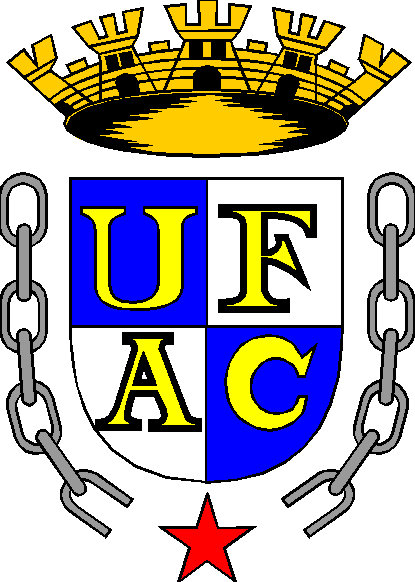 UNIVERSIDADE FEDERAL DO ACREPRÓ-REITORIA DE GRADUAÇÃOCOORDENADORIA DE APOIO AO DESENVOLVIMENTO DO ENSINOUNIVERSIDADE FEDERAL DO ACREPRÓ-REITORIA DE GRADUAÇÃOCOORDENADORIA DE APOIO AO DESENVOLVIMENTO DO ENSINOUNIVERSIDADE FEDERAL DO ACREPRÓ-REITORIA DE GRADUAÇÃOCOORDENADORIA DE APOIO AO DESENVOLVIMENTO DO ENSINOUNIVERSIDADE FEDERAL DO ACREPRÓ-REITORIA DE GRADUAÇÃOCOORDENADORIA DE APOIO AO DESENVOLVIMENTO DO ENSINOUNIVERSIDADE FEDERAL DO ACREPRÓ-REITORIA DE GRADUAÇÃOCOORDENADORIA DE APOIO AO DESENVOLVIMENTO DO ENSINOUNIVERSIDADE FEDERAL DO ACREPRÓ-REITORIA DE GRADUAÇÃOCOORDENADORIA DE APOIO AO DESENVOLVIMENTO DO ENSINOPLANO DE ENSINOPLANO DE ENSINOPLANO DE ENSINOPLANO DE ENSINOPLANO DE ENSINOPLANO DE ENSINOPLANO DE ENSINOCentro:       Centro de Filosofia e Ciências HumanasCentro de Filosofia e Ciências HumanasCentro de Filosofia e Ciências HumanasCentro de Filosofia e Ciências HumanasCentro de Filosofia e Ciências HumanasCentro de Filosofia e Ciências HumanasCurso: FilosofiaFilosofiaFilosofiaFilosofiaFilosofiaFilosofiaDisciplina:Antropologia Antropologia Antropologia Antropologia Antropologia Antropologia Código:CFCH 005Carga Horária:          60 hCréditos: 4 0 0Créditos: 4 0 0Pré-requisito:Semestre Letivo/Ano:Semestre Letivo/Ano:Primeiro semestre de 2023Professor (a): Fernando Peres Kusserow PeixotoFernando Peres Kusserow PeixotoFernando Peres Kusserow PeixotoFernando Peres Kusserow PeixotoFernando Peres Kusserow PeixotoFernando Peres Kusserow Peixoto1.Ementa:  Antropologia como ciência. Estudo da antropologia: objeto e objetividade.  Evolução cultural do homem. Introdução às teorias antropológicas.1.Ementa:  Antropologia como ciência. Estudo da antropologia: objeto e objetividade.  Evolução cultural do homem. Introdução às teorias antropológicas.1.Ementa:  Antropologia como ciência. Estudo da antropologia: objeto e objetividade.  Evolução cultural do homem. Introdução às teorias antropológicas.1.Ementa:  Antropologia como ciência. Estudo da antropologia: objeto e objetividade.  Evolução cultural do homem. Introdução às teorias antropológicas.1.Ementa:  Antropologia como ciência. Estudo da antropologia: objeto e objetividade.  Evolução cultural do homem. Introdução às teorias antropológicas.1.Ementa:  Antropologia como ciência. Estudo da antropologia: objeto e objetividade.  Evolução cultural do homem. Introdução às teorias antropológicas.1.Ementa:  Antropologia como ciência. Estudo da antropologia: objeto e objetividade.  Evolução cultural do homem. Introdução às teorias antropológicas.  2. Objetivo(s) Geral (is)    Capacitar  os estudantes a entenderem as relações da antropologia com a filosofia, entre os fenômenos da cultura em suas relações com a subjetividade, entre o social e o indivíduo  2. Objetivo(s) Geral (is)    Capacitar  os estudantes a entenderem as relações da antropologia com a filosofia, entre os fenômenos da cultura em suas relações com a subjetividade, entre o social e o indivíduo  2. Objetivo(s) Geral (is)    Capacitar  os estudantes a entenderem as relações da antropologia com a filosofia, entre os fenômenos da cultura em suas relações com a subjetividade, entre o social e o indivíduo  2. Objetivo(s) Geral (is)    Capacitar  os estudantes a entenderem as relações da antropologia com a filosofia, entre os fenômenos da cultura em suas relações com a subjetividade, entre o social e o indivíduo  2. Objetivo(s) Geral (is)    Capacitar  os estudantes a entenderem as relações da antropologia com a filosofia, entre os fenômenos da cultura em suas relações com a subjetividade, entre o social e o indivíduo  2. Objetivo(s) Geral (is)    Capacitar  os estudantes a entenderem as relações da antropologia com a filosofia, entre os fenômenos da cultura em suas relações com a subjetividade, entre o social e o indivíduo  2. Objetivo(s) Geral (is)    Capacitar  os estudantes a entenderem as relações da antropologia com a filosofia, entre os fenômenos da cultura em suas relações com a subjetividade, entre o social e o indivíduoObjetivos:Dar os elementos conceituais da antropologia para os docentes compreenderem:- Porque o outro é o Mal: A natureza do conflito entre sociedades primitivas, dos litígios interindividuais e do sofrimento pessoal em suas relações com o sagrado.- a religião como discurso fundador da subjetividade e da ordem cultural e como ela vincula estes dois planos; - como a religiosidade da tradição compreendeu o parentesco entre desejo e a violência na sociedade indicando as afecções da alma  (a inveja, o rancor e o ódio, também presentes no plano do todo social) como condição do conflito; -  As diferenças da religião revelada com o pensamento mágico: a cosmologia e a subjetividade- A permanência da lógica mítica na cultura modernaObjetivos:Dar os elementos conceituais da antropologia para os docentes compreenderem:- Porque o outro é o Mal: A natureza do conflito entre sociedades primitivas, dos litígios interindividuais e do sofrimento pessoal em suas relações com o sagrado.- a religião como discurso fundador da subjetividade e da ordem cultural e como ela vincula estes dois planos; - como a religiosidade da tradição compreendeu o parentesco entre desejo e a violência na sociedade indicando as afecções da alma  (a inveja, o rancor e o ódio, também presentes no plano do todo social) como condição do conflito; -  As diferenças da religião revelada com o pensamento mágico: a cosmologia e a subjetividade- A permanência da lógica mítica na cultura modernaObjetivos:Dar os elementos conceituais da antropologia para os docentes compreenderem:- Porque o outro é o Mal: A natureza do conflito entre sociedades primitivas, dos litígios interindividuais e do sofrimento pessoal em suas relações com o sagrado.- a religião como discurso fundador da subjetividade e da ordem cultural e como ela vincula estes dois planos; - como a religiosidade da tradição compreendeu o parentesco entre desejo e a violência na sociedade indicando as afecções da alma  (a inveja, o rancor e o ódio, também presentes no plano do todo social) como condição do conflito; -  As diferenças da religião revelada com o pensamento mágico: a cosmologia e a subjetividade- A permanência da lógica mítica na cultura modernaObjetivos:Dar os elementos conceituais da antropologia para os docentes compreenderem:- Porque o outro é o Mal: A natureza do conflito entre sociedades primitivas, dos litígios interindividuais e do sofrimento pessoal em suas relações com o sagrado.- a religião como discurso fundador da subjetividade e da ordem cultural e como ela vincula estes dois planos; - como a religiosidade da tradição compreendeu o parentesco entre desejo e a violência na sociedade indicando as afecções da alma  (a inveja, o rancor e o ódio, também presentes no plano do todo social) como condição do conflito; -  As diferenças da religião revelada com o pensamento mágico: a cosmologia e a subjetividade- A permanência da lógica mítica na cultura modernaObjetivos:Dar os elementos conceituais da antropologia para os docentes compreenderem:- Porque o outro é o Mal: A natureza do conflito entre sociedades primitivas, dos litígios interindividuais e do sofrimento pessoal em suas relações com o sagrado.- a religião como discurso fundador da subjetividade e da ordem cultural e como ela vincula estes dois planos; - como a religiosidade da tradição compreendeu o parentesco entre desejo e a violência na sociedade indicando as afecções da alma  (a inveja, o rancor e o ódio, também presentes no plano do todo social) como condição do conflito; -  As diferenças da religião revelada com o pensamento mágico: a cosmologia e a subjetividade- A permanência da lógica mítica na cultura modernaObjetivos:Dar os elementos conceituais da antropologia para os docentes compreenderem:- Porque o outro é o Mal: A natureza do conflito entre sociedades primitivas, dos litígios interindividuais e do sofrimento pessoal em suas relações com o sagrado.- a religião como discurso fundador da subjetividade e da ordem cultural e como ela vincula estes dois planos; - como a religiosidade da tradição compreendeu o parentesco entre desejo e a violência na sociedade indicando as afecções da alma  (a inveja, o rancor e o ódio, também presentes no plano do todo social) como condição do conflito; -  As diferenças da religião revelada com o pensamento mágico: a cosmologia e a subjetividade- A permanência da lógica mítica na cultura modernaObjetivos:Dar os elementos conceituais da antropologia para os docentes compreenderem:- Porque o outro é o Mal: A natureza do conflito entre sociedades primitivas, dos litígios interindividuais e do sofrimento pessoal em suas relações com o sagrado.- a religião como discurso fundador da subjetividade e da ordem cultural e como ela vincula estes dois planos; - como a religiosidade da tradição compreendeu o parentesco entre desejo e a violência na sociedade indicando as afecções da alma  (a inveja, o rancor e o ódio, também presentes no plano do todo social) como condição do conflito; -  As diferenças da religião revelada com o pensamento mágico: a cosmologia e a subjetividade- A permanência da lógica mítica na cultura moderna4. Conteúdo Programático4. Conteúdo Programático4. Conteúdo Programático4. Conteúdo Programático4. Conteúdo Programático4. Conteúdo Programático4. Conteúdo ProgramáticoUnidades TemáticasUnidades TemáticasUnidades TemáticasUnidades TemáticasUnidades TemáticasC/HC/HUnidade I  O outro é o Mal.26/05- Apresentação do plano de curso e da bibliografia.2/06 - Os diferentes níveis do conflito no mundo arcaico: Apresentação e debate dos textos A questão do poder nas sociedades primitivas e A guerra nas sociedades primitivas do livro Arqueologia da violência de Pierre Clastres.  9/06 – Debate e seminário. 16/06- A questão do Outro: feitiçaria e bruxaria. Texto de Evans-Pritchard sobre os azandes, caps. II, III e IV.23/06- Continuação da aula anterior. Debate e seminário. Prova N1 na segunda parte da aula.Unidade I  O outro é o Mal.26/05- Apresentação do plano de curso e da bibliografia.2/06 - Os diferentes níveis do conflito no mundo arcaico: Apresentação e debate dos textos A questão do poder nas sociedades primitivas e A guerra nas sociedades primitivas do livro Arqueologia da violência de Pierre Clastres.  9/06 – Debate e seminário. 16/06- A questão do Outro: feitiçaria e bruxaria. Texto de Evans-Pritchard sobre os azandes, caps. II, III e IV.23/06- Continuação da aula anterior. Debate e seminário. Prova N1 na segunda parte da aula.Unidade I  O outro é o Mal.26/05- Apresentação do plano de curso e da bibliografia.2/06 - Os diferentes níveis do conflito no mundo arcaico: Apresentação e debate dos textos A questão do poder nas sociedades primitivas e A guerra nas sociedades primitivas do livro Arqueologia da violência de Pierre Clastres.  9/06 – Debate e seminário. 16/06- A questão do Outro: feitiçaria e bruxaria. Texto de Evans-Pritchard sobre os azandes, caps. II, III e IV.23/06- Continuação da aula anterior. Debate e seminário. Prova N1 na segunda parte da aula.Unidade I  O outro é o Mal.26/05- Apresentação do plano de curso e da bibliografia.2/06 - Os diferentes níveis do conflito no mundo arcaico: Apresentação e debate dos textos A questão do poder nas sociedades primitivas e A guerra nas sociedades primitivas do livro Arqueologia da violência de Pierre Clastres.  9/06 – Debate e seminário. 16/06- A questão do Outro: feitiçaria e bruxaria. Texto de Evans-Pritchard sobre os azandes, caps. II, III e IV.23/06- Continuação da aula anterior. Debate e seminário. Prova N1 na segunda parte da aula.Unidade I  O outro é o Mal.26/05- Apresentação do plano de curso e da bibliografia.2/06 - Os diferentes níveis do conflito no mundo arcaico: Apresentação e debate dos textos A questão do poder nas sociedades primitivas e A guerra nas sociedades primitivas do livro Arqueologia da violência de Pierre Clastres.  9/06 – Debate e seminário. 16/06- A questão do Outro: feitiçaria e bruxaria. Texto de Evans-Pritchard sobre os azandes, caps. II, III e IV.23/06- Continuação da aula anterior. Debate e seminário. Prova N1 na segunda parte da aula.20h20hUNIDADE II – A religião como fundamento da ordem social: controle da violência e ordenamento da subjetividade. 30/06- O Outro como fundamento da lógica sacrificial. A questão da vingança. Caps. I e II do livro de Mark Anspach, Anatomia da Vingança.7/07- Continuação aula anterior: debate e seminário.14/07-Realização da N1 nas primeiras duas horas da aula, após, aula normal com as questões: a Lei revelada e a fundação de uma outra subjetividade: o conceito de desejo, a resistência judaica a toda apoteose do homem, bem como a toda encarnação de Deus. Os dez Mandamentos: Idolatria, fé, obediência, o reposicionamento da transcendência e o fenômeno da individuação. Os casos paradigmático de Adão e Abraão, a constituição do sujeito por meio do paradoxo. Leitura do capítulo sobre o Gênesis, na Bíblia; dos problemas I e II da obra deKierkegaard, Temor e Tremor. 21/7- Continuação da aula anterior com debate e seminário.UNIDADE II – A religião como fundamento da ordem social: controle da violência e ordenamento da subjetividade. 30/06- O Outro como fundamento da lógica sacrificial. A questão da vingança. Caps. I e II do livro de Mark Anspach, Anatomia da Vingança.7/07- Continuação aula anterior: debate e seminário.14/07-Realização da N1 nas primeiras duas horas da aula, após, aula normal com as questões: a Lei revelada e a fundação de uma outra subjetividade: o conceito de desejo, a resistência judaica a toda apoteose do homem, bem como a toda encarnação de Deus. Os dez Mandamentos: Idolatria, fé, obediência, o reposicionamento da transcendência e o fenômeno da individuação. Os casos paradigmático de Adão e Abraão, a constituição do sujeito por meio do paradoxo. Leitura do capítulo sobre o Gênesis, na Bíblia; dos problemas I e II da obra deKierkegaard, Temor e Tremor. 21/7- Continuação da aula anterior com debate e seminário.UNIDADE II – A religião como fundamento da ordem social: controle da violência e ordenamento da subjetividade. 30/06- O Outro como fundamento da lógica sacrificial. A questão da vingança. Caps. I e II do livro de Mark Anspach, Anatomia da Vingança.7/07- Continuação aula anterior: debate e seminário.14/07-Realização da N1 nas primeiras duas horas da aula, após, aula normal com as questões: a Lei revelada e a fundação de uma outra subjetividade: o conceito de desejo, a resistência judaica a toda apoteose do homem, bem como a toda encarnação de Deus. Os dez Mandamentos: Idolatria, fé, obediência, o reposicionamento da transcendência e o fenômeno da individuação. Os casos paradigmático de Adão e Abraão, a constituição do sujeito por meio do paradoxo. Leitura do capítulo sobre o Gênesis, na Bíblia; dos problemas I e II da obra deKierkegaard, Temor e Tremor. 21/7- Continuação da aula anterior com debate e seminário.UNIDADE II – A religião como fundamento da ordem social: controle da violência e ordenamento da subjetividade. 30/06- O Outro como fundamento da lógica sacrificial. A questão da vingança. Caps. I e II do livro de Mark Anspach, Anatomia da Vingança.7/07- Continuação aula anterior: debate e seminário.14/07-Realização da N1 nas primeiras duas horas da aula, após, aula normal com as questões: a Lei revelada e a fundação de uma outra subjetividade: o conceito de desejo, a resistência judaica a toda apoteose do homem, bem como a toda encarnação de Deus. Os dez Mandamentos: Idolatria, fé, obediência, o reposicionamento da transcendência e o fenômeno da individuação. Os casos paradigmático de Adão e Abraão, a constituição do sujeito por meio do paradoxo. Leitura do capítulo sobre o Gênesis, na Bíblia; dos problemas I e II da obra deKierkegaard, Temor e Tremor. 21/7- Continuação da aula anterior com debate e seminário.UNIDADE II – A religião como fundamento da ordem social: controle da violência e ordenamento da subjetividade. 30/06- O Outro como fundamento da lógica sacrificial. A questão da vingança. Caps. I e II do livro de Mark Anspach, Anatomia da Vingança.7/07- Continuação aula anterior: debate e seminário.14/07-Realização da N1 nas primeiras duas horas da aula, após, aula normal com as questões: a Lei revelada e a fundação de uma outra subjetividade: o conceito de desejo, a resistência judaica a toda apoteose do homem, bem como a toda encarnação de Deus. Os dez Mandamentos: Idolatria, fé, obediência, o reposicionamento da transcendência e o fenômeno da individuação. Os casos paradigmático de Adão e Abraão, a constituição do sujeito por meio do paradoxo. Leitura do capítulo sobre o Gênesis, na Bíblia; dos problemas I e II da obra deKierkegaard, Temor e Tremor. 21/7- Continuação da aula anterior com debate e seminário.16h16hUnidade III.    28/07-   O parentesco entre desejo e a violência: as afecções da alma  (a inveja, o rancor e o ódio, também presentes no plano do todo social) como condição do conflito; a Mimesis: desejo nasce no outro, o décimo mandamento do Decálogo. Leitura e debate dos caps I e III do livro de René Girard: Coisas ocultas desde a fundação do mundo.4/08- Continuação da aula anterior.11/08- O Pecado: idolatria do Self, afastamento da transcendência. Leitura e debate do                          Capítulo IV da obra Violência Sagrada de Robert G. Hamerton-Kelly.18/08- Seminário e debate sobre texto da aula anterior.25/08- A Superação da indiferenciação:  interdição e rito.  Debate e seminário sobre  o texto Totem e Tabu de Sigmund Freud.- continuação da aula anterior.Unidade III.    28/07-   O parentesco entre desejo e a violência: as afecções da alma  (a inveja, o rancor e o ódio, também presentes no plano do todo social) como condição do conflito; a Mimesis: desejo nasce no outro, o décimo mandamento do Decálogo. Leitura e debate dos caps I e III do livro de René Girard: Coisas ocultas desde a fundação do mundo.4/08- Continuação da aula anterior.11/08- O Pecado: idolatria do Self, afastamento da transcendência. Leitura e debate do                          Capítulo IV da obra Violência Sagrada de Robert G. Hamerton-Kelly.18/08- Seminário e debate sobre texto da aula anterior.25/08- A Superação da indiferenciação:  interdição e rito.  Debate e seminário sobre  o texto Totem e Tabu de Sigmund Freud.- continuação da aula anterior.Unidade III.    28/07-   O parentesco entre desejo e a violência: as afecções da alma  (a inveja, o rancor e o ódio, também presentes no plano do todo social) como condição do conflito; a Mimesis: desejo nasce no outro, o décimo mandamento do Decálogo. Leitura e debate dos caps I e III do livro de René Girard: Coisas ocultas desde a fundação do mundo.4/08- Continuação da aula anterior.11/08- O Pecado: idolatria do Self, afastamento da transcendência. Leitura e debate do                          Capítulo IV da obra Violência Sagrada de Robert G. Hamerton-Kelly.18/08- Seminário e debate sobre texto da aula anterior.25/08- A Superação da indiferenciação:  interdição e rito.  Debate e seminário sobre  o texto Totem e Tabu de Sigmund Freud.- continuação da aula anterior.Unidade III.    28/07-   O parentesco entre desejo e a violência: as afecções da alma  (a inveja, o rancor e o ódio, também presentes no plano do todo social) como condição do conflito; a Mimesis: desejo nasce no outro, o décimo mandamento do Decálogo. Leitura e debate dos caps I e III do livro de René Girard: Coisas ocultas desde a fundação do mundo.4/08- Continuação da aula anterior.11/08- O Pecado: idolatria do Self, afastamento da transcendência. Leitura e debate do                          Capítulo IV da obra Violência Sagrada de Robert G. Hamerton-Kelly.18/08- Seminário e debate sobre texto da aula anterior.25/08- A Superação da indiferenciação:  interdição e rito.  Debate e seminário sobre  o texto Totem e Tabu de Sigmund Freud.- continuação da aula anterior.Unidade III.    28/07-   O parentesco entre desejo e a violência: as afecções da alma  (a inveja, o rancor e o ódio, também presentes no plano do todo social) como condição do conflito; a Mimesis: desejo nasce no outro, o décimo mandamento do Decálogo. Leitura e debate dos caps I e III do livro de René Girard: Coisas ocultas desde a fundação do mundo.4/08- Continuação da aula anterior.11/08- O Pecado: idolatria do Self, afastamento da transcendência. Leitura e debate do                          Capítulo IV da obra Violência Sagrada de Robert G. Hamerton-Kelly.18/08- Seminário e debate sobre texto da aula anterior.25/08- A Superação da indiferenciação:  interdição e rito.  Debate e seminário sobre  o texto Totem e Tabu de Sigmund Freud.- continuação da aula anterior.20h/a20h/aUnidade IV1/09- N2 nas primeiras duas horas. Depois aula sobre a presença do sagrado primitivo hoje ou, pode ser, tratando de diferentes temas a serem estabelecidos em comum como drogas, crise ambiental ou qualquer outra questão.8/09- Aula final: entrega das notas e avaliação do curso.15/09- Prova final para todos sem média 8 na N1 e N2. Unidade IV1/09- N2 nas primeiras duas horas. Depois aula sobre a presença do sagrado primitivo hoje ou, pode ser, tratando de diferentes temas a serem estabelecidos em comum como drogas, crise ambiental ou qualquer outra questão.8/09- Aula final: entrega das notas e avaliação do curso.15/09- Prova final para todos sem média 8 na N1 e N2. Unidade IV1/09- N2 nas primeiras duas horas. Depois aula sobre a presença do sagrado primitivo hoje ou, pode ser, tratando de diferentes temas a serem estabelecidos em comum como drogas, crise ambiental ou qualquer outra questão.8/09- Aula final: entrega das notas e avaliação do curso.15/09- Prova final para todos sem média 8 na N1 e N2. Unidade IV1/09- N2 nas primeiras duas horas. Depois aula sobre a presença do sagrado primitivo hoje ou, pode ser, tratando de diferentes temas a serem estabelecidos em comum como drogas, crise ambiental ou qualquer outra questão.8/09- Aula final: entrega das notas e avaliação do curso.15/09- Prova final para todos sem média 8 na N1 e N2. Unidade IV1/09- N2 nas primeiras duas horas. Depois aula sobre a presença do sagrado primitivo hoje ou, pode ser, tratando de diferentes temas a serem estabelecidos em comum como drogas, crise ambiental ou qualquer outra questão.8/09- Aula final: entrega das notas e avaliação do curso.15/09- Prova final para todos sem média 8 na N1 e N2. 8/h8/hTotal Total Total Total Total 60h/a60h/a5. Procedimentos Metodológicos:Aulas expositivas e leitura de texto com debate. Seminários com conteúdo voltado para o ensino.   5. Procedimentos Metodológicos:Aulas expositivas e leitura de texto com debate. Seminários com conteúdo voltado para o ensino.   5. Procedimentos Metodológicos:Aulas expositivas e leitura de texto com debate. Seminários com conteúdo voltado para o ensino.   5. Procedimentos Metodológicos:Aulas expositivas e leitura de texto com debate. Seminários com conteúdo voltado para o ensino.   5. Procedimentos Metodológicos:Aulas expositivas e leitura de texto com debate. Seminários com conteúdo voltado para o ensino.   5. Procedimentos Metodológicos:Aulas expositivas e leitura de texto com debate. Seminários com conteúdo voltado para o ensino.   5. Procedimentos Metodológicos:Aulas expositivas e leitura de texto com debate. Seminários com conteúdo voltado para o ensino.   6. Recursos Didáticos Quadro para as aulas, Datashow e a bibliografia6. Recursos Didáticos Quadro para as aulas, Datashow e a bibliografia6. Recursos Didáticos Quadro para as aulas, Datashow e a bibliografia6. Recursos Didáticos Quadro para as aulas, Datashow e a bibliografia6. Recursos Didáticos Quadro para as aulas, Datashow e a bibliografia6. Recursos Didáticos Quadro para as aulas, Datashow e a bibliografia6. Recursos Didáticos Quadro para as aulas, Datashow e a bibliografia7. Avaliação Provas presenciais(N1 e N2), além destas duas notas serão computados a participação nas aulas e nos seminários para comporem a segunda nota da N1 e N2. 7. Avaliação Provas presenciais(N1 e N2), além destas duas notas serão computados a participação nas aulas e nos seminários para comporem a segunda nota da N1 e N2. 7. Avaliação Provas presenciais(N1 e N2), além destas duas notas serão computados a participação nas aulas e nos seminários para comporem a segunda nota da N1 e N2. 7. Avaliação Provas presenciais(N1 e N2), além destas duas notas serão computados a participação nas aulas e nos seminários para comporem a segunda nota da N1 e N2. 7. Avaliação Provas presenciais(N1 e N2), além destas duas notas serão computados a participação nas aulas e nos seminários para comporem a segunda nota da N1 e N2. 7. Avaliação Provas presenciais(N1 e N2), além destas duas notas serão computados a participação nas aulas e nos seminários para comporem a segunda nota da N1 e N2. 7. Avaliação Provas presenciais(N1 e N2), além destas duas notas serão computados a participação nas aulas e nos seminários para comporem a segunda nota da N1 e N2. 8. Bibliografia básica: DA MATTA, Roberto: Relativizando: uma introdução à antropologia social. Petrópolis: Vozes, 1985.  KUPER, Adam. Antropólogos e antropologia. São Paulo Brasiliense, 1991. LAPLANTINE, François. Aprender antropologia. São Paulo:  Brasiliense, 1991. Bibliografia complementar: LARAIA, Roque. Cultura: um conceito antropológico. . Rio de Janeiro: Zahar, 1988. MALINOVSKI, B. Introdução: o assunto, o método e o objetivo desta investigação in DURKHAM,            E.(org.), MALINOVSKI.São Paulo: Ática, 1986.MERCIER, P. História da Antropologia. Lisboa, 1986.RADCLIFE-BROWN, R. Estrutura e função na sociedade primitiva.  Petrópolis: Vozes, 1973.Bibliografia sugerida:ANSPACH, Mark. Anatomia da vingança. São Paulo: É Realizações, 2012.BÍBLIA. Sugiro a da Escola Bíblica de Jerusalém publicada no Brasil pela Paulus. CLASTRES, Pierre. Arqueologia da violência. São Paulo: Cosac&Naify, 1989EVANS-PRITCHARD, E.E. Bruxaria, oráculos e magia entre  nos azandes. Rio de Janeiro: Zahar, 1978.FREUD, Sigmund. Totem e Tabu. Buenos Aires, Santiago Rueda editora, 1969.GIRARD, René. Coisas ocultas desde a fundação do mundo. São Paulo: Paz e Terra, 2008.HAMERTOM-KELLY, Robert G. Violências sagrada: Paulo e a hermenêutica da cruz. São Paulo: É Realizações, 2012.KIERKEGAARD, Sören. Temor e Tremor in Kierkegaard. São Paulo: Abril Cultural, coleção Pensadores, 1985. Plataformas digitais úteis:-Target GEDWeb – Sistema de Gestão de Normas e Documentos Regulatórios, a qual disponibiliza a visualização, impressão e gerenciamento da Coleção de Normas Técnicas Brasileiras (ABNT) e Mercosul (AMN) via Web (https://gedweb.com.br/ufac/). -Bases de dados digitais assinadas pela Biblioteca que disponibilizam periódicos, artigos, vídeos, normas técnicas e outros documentos (http://www2.ufac.br/biblioteca/links-uteis.   -Plataformas de pesquisa: Plataforma café Lattes http://mailer.periodicos.8. Bibliografia básica: DA MATTA, Roberto: Relativizando: uma introdução à antropologia social. Petrópolis: Vozes, 1985.  KUPER, Adam. Antropólogos e antropologia. São Paulo Brasiliense, 1991. LAPLANTINE, François. Aprender antropologia. São Paulo:  Brasiliense, 1991. Bibliografia complementar: LARAIA, Roque. Cultura: um conceito antropológico. . Rio de Janeiro: Zahar, 1988. MALINOVSKI, B. Introdução: o assunto, o método e o objetivo desta investigação in DURKHAM,            E.(org.), MALINOVSKI.São Paulo: Ática, 1986.MERCIER, P. História da Antropologia. Lisboa, 1986.RADCLIFE-BROWN, R. Estrutura e função na sociedade primitiva.  Petrópolis: Vozes, 1973.Bibliografia sugerida:ANSPACH, Mark. Anatomia da vingança. São Paulo: É Realizações, 2012.BÍBLIA. Sugiro a da Escola Bíblica de Jerusalém publicada no Brasil pela Paulus. CLASTRES, Pierre. Arqueologia da violência. São Paulo: Cosac&Naify, 1989EVANS-PRITCHARD, E.E. Bruxaria, oráculos e magia entre  nos azandes. Rio de Janeiro: Zahar, 1978.FREUD, Sigmund. Totem e Tabu. Buenos Aires, Santiago Rueda editora, 1969.GIRARD, René. Coisas ocultas desde a fundação do mundo. São Paulo: Paz e Terra, 2008.HAMERTOM-KELLY, Robert G. Violências sagrada: Paulo e a hermenêutica da cruz. São Paulo: É Realizações, 2012.KIERKEGAARD, Sören. Temor e Tremor in Kierkegaard. São Paulo: Abril Cultural, coleção Pensadores, 1985. Plataformas digitais úteis:-Target GEDWeb – Sistema de Gestão de Normas e Documentos Regulatórios, a qual disponibiliza a visualização, impressão e gerenciamento da Coleção de Normas Técnicas Brasileiras (ABNT) e Mercosul (AMN) via Web (https://gedweb.com.br/ufac/). -Bases de dados digitais assinadas pela Biblioteca que disponibilizam periódicos, artigos, vídeos, normas técnicas e outros documentos (http://www2.ufac.br/biblioteca/links-uteis.   -Plataformas de pesquisa: Plataforma café Lattes http://mailer.periodicos.8. Bibliografia básica: DA MATTA, Roberto: Relativizando: uma introdução à antropologia social. Petrópolis: Vozes, 1985.  KUPER, Adam. Antropólogos e antropologia. São Paulo Brasiliense, 1991. LAPLANTINE, François. Aprender antropologia. São Paulo:  Brasiliense, 1991. Bibliografia complementar: LARAIA, Roque. Cultura: um conceito antropológico. . Rio de Janeiro: Zahar, 1988. MALINOVSKI, B. Introdução: o assunto, o método e o objetivo desta investigação in DURKHAM,            E.(org.), MALINOVSKI.São Paulo: Ática, 1986.MERCIER, P. História da Antropologia. Lisboa, 1986.RADCLIFE-BROWN, R. Estrutura e função na sociedade primitiva.  Petrópolis: Vozes, 1973.Bibliografia sugerida:ANSPACH, Mark. Anatomia da vingança. São Paulo: É Realizações, 2012.BÍBLIA. Sugiro a da Escola Bíblica de Jerusalém publicada no Brasil pela Paulus. CLASTRES, Pierre. Arqueologia da violência. São Paulo: Cosac&Naify, 1989EVANS-PRITCHARD, E.E. Bruxaria, oráculos e magia entre  nos azandes. Rio de Janeiro: Zahar, 1978.FREUD, Sigmund. Totem e Tabu. Buenos Aires, Santiago Rueda editora, 1969.GIRARD, René. Coisas ocultas desde a fundação do mundo. São Paulo: Paz e Terra, 2008.HAMERTOM-KELLY, Robert G. Violências sagrada: Paulo e a hermenêutica da cruz. São Paulo: É Realizações, 2012.KIERKEGAARD, Sören. Temor e Tremor in Kierkegaard. São Paulo: Abril Cultural, coleção Pensadores, 1985. Plataformas digitais úteis:-Target GEDWeb – Sistema de Gestão de Normas e Documentos Regulatórios, a qual disponibiliza a visualização, impressão e gerenciamento da Coleção de Normas Técnicas Brasileiras (ABNT) e Mercosul (AMN) via Web (https://gedweb.com.br/ufac/). -Bases de dados digitais assinadas pela Biblioteca que disponibilizam periódicos, artigos, vídeos, normas técnicas e outros documentos (http://www2.ufac.br/biblioteca/links-uteis.   -Plataformas de pesquisa: Plataforma café Lattes http://mailer.periodicos.8. Bibliografia básica: DA MATTA, Roberto: Relativizando: uma introdução à antropologia social. Petrópolis: Vozes, 1985.  KUPER, Adam. Antropólogos e antropologia. São Paulo Brasiliense, 1991. LAPLANTINE, François. Aprender antropologia. São Paulo:  Brasiliense, 1991. Bibliografia complementar: LARAIA, Roque. Cultura: um conceito antropológico. . Rio de Janeiro: Zahar, 1988. MALINOVSKI, B. Introdução: o assunto, o método e o objetivo desta investigação in DURKHAM,            E.(org.), MALINOVSKI.São Paulo: Ática, 1986.MERCIER, P. História da Antropologia. Lisboa, 1986.RADCLIFE-BROWN, R. Estrutura e função na sociedade primitiva.  Petrópolis: Vozes, 1973.Bibliografia sugerida:ANSPACH, Mark. Anatomia da vingança. São Paulo: É Realizações, 2012.BÍBLIA. Sugiro a da Escola Bíblica de Jerusalém publicada no Brasil pela Paulus. CLASTRES, Pierre. Arqueologia da violência. São Paulo: Cosac&Naify, 1989EVANS-PRITCHARD, E.E. Bruxaria, oráculos e magia entre  nos azandes. Rio de Janeiro: Zahar, 1978.FREUD, Sigmund. Totem e Tabu. Buenos Aires, Santiago Rueda editora, 1969.GIRARD, René. Coisas ocultas desde a fundação do mundo. São Paulo: Paz e Terra, 2008.HAMERTOM-KELLY, Robert G. Violências sagrada: Paulo e a hermenêutica da cruz. São Paulo: É Realizações, 2012.KIERKEGAARD, Sören. Temor e Tremor in Kierkegaard. São Paulo: Abril Cultural, coleção Pensadores, 1985. Plataformas digitais úteis:-Target GEDWeb – Sistema de Gestão de Normas e Documentos Regulatórios, a qual disponibiliza a visualização, impressão e gerenciamento da Coleção de Normas Técnicas Brasileiras (ABNT) e Mercosul (AMN) via Web (https://gedweb.com.br/ufac/). -Bases de dados digitais assinadas pela Biblioteca que disponibilizam periódicos, artigos, vídeos, normas técnicas e outros documentos (http://www2.ufac.br/biblioteca/links-uteis.   -Plataformas de pesquisa: Plataforma café Lattes http://mailer.periodicos.8. Bibliografia básica: DA MATTA, Roberto: Relativizando: uma introdução à antropologia social. Petrópolis: Vozes, 1985.  KUPER, Adam. Antropólogos e antropologia. São Paulo Brasiliense, 1991. LAPLANTINE, François. Aprender antropologia. São Paulo:  Brasiliense, 1991. Bibliografia complementar: LARAIA, Roque. Cultura: um conceito antropológico. . Rio de Janeiro: Zahar, 1988. MALINOVSKI, B. Introdução: o assunto, o método e o objetivo desta investigação in DURKHAM,            E.(org.), MALINOVSKI.São Paulo: Ática, 1986.MERCIER, P. História da Antropologia. Lisboa, 1986.RADCLIFE-BROWN, R. Estrutura e função na sociedade primitiva.  Petrópolis: Vozes, 1973.Bibliografia sugerida:ANSPACH, Mark. Anatomia da vingança. São Paulo: É Realizações, 2012.BÍBLIA. Sugiro a da Escola Bíblica de Jerusalém publicada no Brasil pela Paulus. CLASTRES, Pierre. Arqueologia da violência. São Paulo: Cosac&Naify, 1989EVANS-PRITCHARD, E.E. Bruxaria, oráculos e magia entre  nos azandes. Rio de Janeiro: Zahar, 1978.FREUD, Sigmund. Totem e Tabu. Buenos Aires, Santiago Rueda editora, 1969.GIRARD, René. Coisas ocultas desde a fundação do mundo. São Paulo: Paz e Terra, 2008.HAMERTOM-KELLY, Robert G. Violências sagrada: Paulo e a hermenêutica da cruz. São Paulo: É Realizações, 2012.KIERKEGAARD, Sören. Temor e Tremor in Kierkegaard. São Paulo: Abril Cultural, coleção Pensadores, 1985. Plataformas digitais úteis:-Target GEDWeb – Sistema de Gestão de Normas e Documentos Regulatórios, a qual disponibiliza a visualização, impressão e gerenciamento da Coleção de Normas Técnicas Brasileiras (ABNT) e Mercosul (AMN) via Web (https://gedweb.com.br/ufac/). -Bases de dados digitais assinadas pela Biblioteca que disponibilizam periódicos, artigos, vídeos, normas técnicas e outros documentos (http://www2.ufac.br/biblioteca/links-uteis.   -Plataformas de pesquisa: Plataforma café Lattes http://mailer.periodicos.8. Bibliografia básica: DA MATTA, Roberto: Relativizando: uma introdução à antropologia social. Petrópolis: Vozes, 1985.  KUPER, Adam. Antropólogos e antropologia. São Paulo Brasiliense, 1991. LAPLANTINE, François. Aprender antropologia. São Paulo:  Brasiliense, 1991. Bibliografia complementar: LARAIA, Roque. Cultura: um conceito antropológico. . Rio de Janeiro: Zahar, 1988. MALINOVSKI, B. Introdução: o assunto, o método e o objetivo desta investigação in DURKHAM,            E.(org.), MALINOVSKI.São Paulo: Ática, 1986.MERCIER, P. História da Antropologia. Lisboa, 1986.RADCLIFE-BROWN, R. Estrutura e função na sociedade primitiva.  Petrópolis: Vozes, 1973.Bibliografia sugerida:ANSPACH, Mark. Anatomia da vingança. São Paulo: É Realizações, 2012.BÍBLIA. Sugiro a da Escola Bíblica de Jerusalém publicada no Brasil pela Paulus. CLASTRES, Pierre. Arqueologia da violência. São Paulo: Cosac&Naify, 1989EVANS-PRITCHARD, E.E. Bruxaria, oráculos e magia entre  nos azandes. Rio de Janeiro: Zahar, 1978.FREUD, Sigmund. Totem e Tabu. Buenos Aires, Santiago Rueda editora, 1969.GIRARD, René. Coisas ocultas desde a fundação do mundo. São Paulo: Paz e Terra, 2008.HAMERTOM-KELLY, Robert G. Violências sagrada: Paulo e a hermenêutica da cruz. São Paulo: É Realizações, 2012.KIERKEGAARD, Sören. Temor e Tremor in Kierkegaard. São Paulo: Abril Cultural, coleção Pensadores, 1985. Plataformas digitais úteis:-Target GEDWeb – Sistema de Gestão de Normas e Documentos Regulatórios, a qual disponibiliza a visualização, impressão e gerenciamento da Coleção de Normas Técnicas Brasileiras (ABNT) e Mercosul (AMN) via Web (https://gedweb.com.br/ufac/). -Bases de dados digitais assinadas pela Biblioteca que disponibilizam periódicos, artigos, vídeos, normas técnicas e outros documentos (http://www2.ufac.br/biblioteca/links-uteis.   -Plataformas de pesquisa: Plataforma café Lattes http://mailer.periodicos.8. Bibliografia básica: DA MATTA, Roberto: Relativizando: uma introdução à antropologia social. Petrópolis: Vozes, 1985.  KUPER, Adam. Antropólogos e antropologia. São Paulo Brasiliense, 1991. LAPLANTINE, François. Aprender antropologia. São Paulo:  Brasiliense, 1991. Bibliografia complementar: LARAIA, Roque. Cultura: um conceito antropológico. . Rio de Janeiro: Zahar, 1988. MALINOVSKI, B. Introdução: o assunto, o método e o objetivo desta investigação in DURKHAM,            E.(org.), MALINOVSKI.São Paulo: Ática, 1986.MERCIER, P. História da Antropologia. Lisboa, 1986.RADCLIFE-BROWN, R. Estrutura e função na sociedade primitiva.  Petrópolis: Vozes, 1973.Bibliografia sugerida:ANSPACH, Mark. Anatomia da vingança. São Paulo: É Realizações, 2012.BÍBLIA. Sugiro a da Escola Bíblica de Jerusalém publicada no Brasil pela Paulus. CLASTRES, Pierre. Arqueologia da violência. São Paulo: Cosac&Naify, 1989EVANS-PRITCHARD, E.E. Bruxaria, oráculos e magia entre  nos azandes. Rio de Janeiro: Zahar, 1978.FREUD, Sigmund. Totem e Tabu. Buenos Aires, Santiago Rueda editora, 1969.GIRARD, René. Coisas ocultas desde a fundação do mundo. São Paulo: Paz e Terra, 2008.HAMERTOM-KELLY, Robert G. Violências sagrada: Paulo e a hermenêutica da cruz. São Paulo: É Realizações, 2012.KIERKEGAARD, Sören. Temor e Tremor in Kierkegaard. São Paulo: Abril Cultural, coleção Pensadores, 1985. Plataformas digitais úteis:-Target GEDWeb – Sistema de Gestão de Normas e Documentos Regulatórios, a qual disponibiliza a visualização, impressão e gerenciamento da Coleção de Normas Técnicas Brasileiras (ABNT) e Mercosul (AMN) via Web (https://gedweb.com.br/ufac/). -Bases de dados digitais assinadas pela Biblioteca que disponibilizam periódicos, artigos, vídeos, normas técnicas e outros documentos (http://www2.ufac.br/biblioteca/links-uteis.   -Plataformas de pesquisa: Plataforma café Lattes http://mailer.periodicos.Aprovação no Colegiado de Curso (Regimento Geral da Ufac, Art. 70, inciso II).Data: Assinatura do(a) Professor(a)Aprovação no Colegiado de Curso (Regimento Geral da Ufac, Art. 70, inciso II).Data: Assinatura do(a) Professor(a)Aprovação no Colegiado de Curso (Regimento Geral da Ufac, Art. 70, inciso II).Data: Assinatura do(a) Professor(a)Aprovação no Colegiado de Curso (Regimento Geral da Ufac, Art. 70, inciso II).Data: Assinatura do(a) Professor(a)Aprovação no Colegiado de Curso (Regimento Geral da Ufac, Art. 70, inciso II).Data: Assinatura do(a) Professor(a)Aprovação no Colegiado de Curso (Regimento Geral da Ufac, Art. 70, inciso II).Data: Assinatura do(a) Professor(a)Aprovação no Colegiado de Curso (Regimento Geral da Ufac, Art. 70, inciso II).Data: Assinatura do(a) Professor(a)